Week 4Saturday, February 20 Jimmy John's7:00 PM Edit Game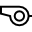 MichoacanVU D GJimmy John's8:00 PM Edit GameHammond DragonsVBarney and FriendsJimmy John's	9:00 PM Edit GameJordan FCV									Cueramaro FCWeek 5Saturday, February 27 Jimmy John's6:00 PM Edit GameU D GVHammond DragonsJimmy John's9:00 PM Edit GameCueramaro FCVMichoacanJimmy John's8:00 PM Edit GameBarney and FriendsVJordan FCWeek 6 Friday, March 5Metro PCS6:00 PM Edit GameU D GVJordan FCJimmy John's8:15 PM Edit GameHammond DragonsVMichoacanJimmy John's9:00 PM Edit GameBarney & FriendsVCueramaro FCWeek 7 	 NO GAME. MOVED TO MARCH 27Saturday, March 13 Jimmy John's9:00 PM Edit GameCueramaro FCVHammond DragonsJimmy John's7:00 PM Edit GameJordan FCVMichoacanJimmy John's8:00 PM Edit GameBarney and FriendsVU D GWeek 8Saturday, March 20 Jimmy John's6:00 PM Edit GameHammond DragonsVJordan FCJimmy John's7:00 PM Edit GameMichoacanVBarney and FriendsJimmy John's9:00 PM Edit GameU D GVCueramaro FC